附件一：全国大学生党史知识竞答答题方法及积分认证方式一、答题方法1.关注中国大学生在线微信公众号，在公众号菜单找到“党史答题”，进行微信认证，登录后准确填写个人信息再开始答题。2.进入答题区后，同意“答题须知”开始答题，每次10题，限时10分钟，每天作答一次。注意事项1.每日只能答题一次，活动期间需累计答题5次（不要求连续5次）。2.参与5场答题，即可获得由中国大学生在线颁发的电子学习证书。电子证书将在活动结束后一月内发放完成，请在个人页面下载。3.注册后姓名、学校信息均不可修改。请各学院做好监督引导，严禁用技术手段刷题。三、积分认证获得由中国大学生在线颁发的电子学习证书方可记录相应活动积分（0.2文体活动积分），将获得电子证书填入下方链接或二维码识别填入，截止日期为5月15日。1.链接：https://www.wjx.cn/vj/eG2Geo4.aspx2.二维码：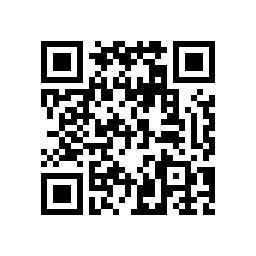 